So seh ich's 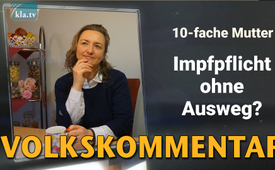 10-fache Mutter – Impfpflicht ohne Ausweg?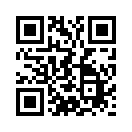 Österreich droht mit 1. Feber 2022 die Impfpflicht gegen SARS-CoV-2, mit drastischen Folgen. Das beschäftigt auch eine 10-fache Mutter sehr. Zum Schutz aller, besonders auch der Kinder, der Gesundheit und Freiheit plädiert sie für eine öffentliche Prüfung unter Einbeziehung der unabhängigen Untersuchungsausschüsse. Hören Sie nun, woran sie glaubt, dass sich auch diese Situation zum Guten wendet.Servus, griaß euch!
Die bevorstehende Impfpflicht beschäftigt mich sehr, besonders dann, wenn ich alleine bin. Die aktuelle Situation ist wirklich teilweise zum Verzweifeln. Und wenn ich mit dem Auto fahre und die Welt so an mir vorbeizieht, kommen mir schon manchmal die Tränen. Warum das so ist?
Nun, ich lebe im Großen und Ganzen glücklich zusammen mit meinem Mann und unseren zehn gesunden Kindern, die uns der Herr geschenkt hat. Wir arbeiten stets daran, durch unsere aufrichtige Herzlichkeit die Menschen, mit denen wir zu tun haben, zu bereichern.
Doch nun sollen wir als gesunde Menschen ab Februar wie Schwerverbrecher behandelt werden. Warum sollen wir Strafe zahlen, wenn wir uns nicht impfen lassen? Es ist, wie wenn man uns mit Gewalt an die Wand drückt, obwohl wir nie etwas Schlimmes getan haben und von uns keine gesundheitliche Gefahr ausgeht.
Ich habe knapp 30 Jahre mein ganzes Herzblut in die Kinder und Familie fließen lassen. Und jetzt soll ich zusehen, wie wir mit angedrohten Strafen rechnen müssen oder schleichend enteignet werden? Das schreit zum Himmel! Früher war es noch ein Segen, wenn man gesund ist, aber heute erscheint es mir fast wie ein Fluch. Das Wort „gesund“ wird schon völlig aus dem Vokabular gestrichen, weil jeder pauschal nachweisen muss, geimpft oder genesen zu sein. 
Das ist der Grund, warum ich heute diese Sendung mache. Bitte lasst euch das mal durch den Kopf gehen, denn es betrifft uns alle. Nehmt euch Gesagtes selbst zu Herzen und helft mit, das Ruder herumzureißen: Dieses Vorhaben zur Impfdiktatur muss gebrochen werden! Sie wird nie eine hilfreiche Lösung sein. Vom Volksmund sagt man: „Jeder Krämer lobt seine Ware.“ So auch die Pharma-Konzerne mit ihren Impfdosen, welche schon sehr viele Schäden und Todesfälle verursacht haben.
Wo bleibt der offene Diskurs? Warum werden bislang namhafte, hochkarätige Wissenschaftler nicht gehört? Es muss auch weiterhin unser Freiheitsrecht bleiben, ob wir uns impfen lassen oder nicht. 
Was ich auch nicht verstehe:
Einerseits prangern wir an, dass z.B. in China ein totalitäres Regime mit totaler Kontrolle über sein Volk herrscht. Andererseits bemerken wir nicht, wie in Europa und daher auch in Österreich zunehmend so ein totalitäres System aufgerichtet wird! 
Doch es geht auch anders! Schauen wir doch mal z.B. nach Florida: Jeder muss 20.000 Dollar Strafe zahlen, wenn er einer Person wegen fehlendem Impfnachweis den Eintritt ins Geschäft verweigert. So hat es der dortige Gouverneur Ron DeSantis verordnet, weil Gesundheit in Florida noch Privatsache ist.
Obwohl Theater, Supermärkte, Restaurants usw. ohne Corona-Maßnahmen frei zugänglich sind, hat Florida eine der geringsten Corona-Zahlen von den ganzen USA.
Oder in den Gemeinden der Amish-Mennoniten in den USA – vor allem in Pennsylvania. Die Amish machten exakt das Gegenteil von dem, was der deutsche Gesundheitsminister Lauterbach predigte:
Innerhalb kürzester Zeit waren wohl 90 % der Amish mit dem Coronavirus infiziert. Doch dann wurde es rapid besser. Im Endeffekt hatten die Amish geringere Covid-Todeszahlen als der Rest Amerikas. In den Zeitungen war zu lesen, dass die Amish die erste Gemeinschaft der Welt ist mit fast vollständiger Herdenimmunität.
Uns Österreichern wird von der Regierung und besonderen „Experten“ eingehämmert, dass man sich impfen lassen sollte. Denn dann muss keiner sterben und man hat nicht so schwere Verläufe. Doch der Fakt, dass die Zahlen der Infizierten immer noch weiter ansteigen, wo es bereits so viele Geimpfte gibt, zeigt doch, dass die Impfung kaum vor Corona und dessen Ausbreitung schützt. Trotzdem wird uns die Impfung weiterhin alternativlos aufgedrängt.
Dabei ist längst erwiesen, dass es z.B. auch wirksame pflanzliche Mittel gibt. Ganzheitsmediziner und andere Heilkundige machen damit durchwegs gute Erfahrungen. Wissen Sie, dass es Schweizer Studien gibt, die die Wirkung der Urtinktur Echinacea (das ist der Sonnenhut) gegen die Coronaviren als „Viren abtötend“ belegen? Schon seit 2003 wird das Mittel gegen SARS-CoV-1 getestet! 
Zusätzlich ist das Immunsystemstärken mit Vitamin C, Vitamin D, Zink und Bewegung an frischer Luft notwendig.
Weil es kostengünstige und wirkungsvolle Alternativen zur Gesundung von Corona gibt, brauchen wir – dringender denn je – einen sofortigen Impfstopp! Ich plädiere für eine öffentliche Untersuchung unter Einbeziehung der unabhängigen Untersuchungsausschüsse und für ein grundsätzliches Profitverbot in Krisen. Ich glaube, wenn NIEMAND mehr einen einzigen Cent an Corona verdienen würde, wäre die sogenannte Pandemie sofort vorbei.
Meine Lieben, wir sitzen doch alle im selben Boot, oder? Es geht um unsere Freiheit, unsere Gesundheit, Unversehrtheit und um den Schutz der Kinder. Jegliche Spaltungsversuche von Regierung und Mainstream-Medien müssen ins Leere laufen. Nur Einigkeit macht stark und bringt uns voran!
Ja, liebe Leute – ich glaube an eine positive Veränderung und erlebe diesbezüglich schon so viele positive Veränderungen. So auch für uns in Österreich und die Welt glaube ich an ein solches Wunder, nämlich, dass sich die Menschen weltweit rechtzeitig von diesen Zwangsmaßnahmen befreien werden. Und darum verzweifle ich nicht, denn: Inmitten jeder Ausweglosigkeit gibt es immer wieder Wunder. Halten wir sie einfach für möglich.
Von Herzen,
Sieglindevon sig.Quellen:Amish community in Pennsylvania becomes first in US to achieve herd immunity https://www.dailymail.co.uk/news/article-9411549/Amish-community-United-States-achieve-herd-immunity-Covid.html
Die Amish-Mennoniten und das Covid-Experiment
https://www.tichyseinblick.de/kolumnen/vorwort-zum-sonntag/die-amish-mennoniten-und-das-covid-experiment/
Corona-Behandlung: Dieses pflanzliche Mittel hilft! 
https://www.praxisvita.de/corona-behandlung-pflanzliches-mittel-echinacea-hilft-bei-covid-19-19135.html
Viele Infos aus den USA als Sprachnachrichten und Posts
https://t.me/MICHAELWENDLEROFFICIALDas könnte Sie auch interessieren:#SoSehIchs - So seh ich's - www.kla.tv/SoSehIchs

#Impfpflicht - www.kla.tv/impfpflicht

#Coronavirus - Covid-19 - www.kla.tv/Coronavirus

#Oesterreich - www.kla.tv/OesterreichKla.TV – Die anderen Nachrichten ... frei – unabhängig – unzensiert ...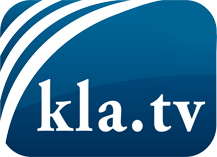 was die Medien nicht verschweigen sollten ...wenig Gehörtes vom Volk, für das Volk ...tägliche News ab 19:45 Uhr auf www.kla.tvDranbleiben lohnt sich!Kostenloses Abonnement mit wöchentlichen News per E-Mail erhalten Sie unter: www.kla.tv/aboSicherheitshinweis:Gegenstimmen werden leider immer weiter zensiert und unterdrückt. Solange wir nicht gemäß den Interessen und Ideologien der Systempresse berichten, müssen wir jederzeit damit rechnen, dass Vorwände gesucht werden, um Kla.TV zu sperren oder zu schaden.Vernetzen Sie sich darum heute noch internetunabhängig!
Klicken Sie hier: www.kla.tv/vernetzungLizenz:    Creative Commons-Lizenz mit Namensnennung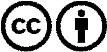 Verbreitung und Wiederaufbereitung ist mit Namensnennung erwünscht! Das Material darf jedoch nicht aus dem Kontext gerissen präsentiert werden. Mit öffentlichen Geldern (GEZ, Serafe, GIS, ...) finanzierte Institutionen ist die Verwendung ohne Rückfrage untersagt. Verstöße können strafrechtlich verfolgt werden.